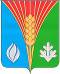 СОВЕТ ДЕПУТАТОВМуниципальное  образование сельское поселение Андреевский сельсовет Курманаевского района Оренбургской области(первого созыва) РЕШЕНИЕ18 апреля  2018                                                                                                   №  152О внесении изменений и дополнений в Устав муниципального образованияАндреевский сельсовет Курманаевского района Оренбургской областиВ связи с принятием Федеральных законов от 30.10.2017 № 299-ФЗ, от 05.12.2017 № 380-ФЗ, от 29.12.2017 № 455-ФЗ, от 29.12.2017 № 463-ФЗ вносящих изменения в Федеральный закон Российской Федерации № 131-ФЗ от 06.10.2003 года «Об общих принципах организации местного самоуправления в Российской Федерации», в соответствии с проведенными публичными слушаниями по проекту решения о внесении изменений и дополнений в Устав, Совет депутатов РЕШИЛ:Внести в Устав муниципального образования Андреевский сельсовет Курманаевского района Оренбургской области (зарегистрированный Управлением Министерства юстиции РФ по Оренбургской области, государственный регистрационный номер RU 565163182016002 от 27 декабря 2016 года) следующие изменения:в части 1 статьи 2 слова «рекреационные земли» заменить словами «земли рекреационного назначения»;пункт 21 части 1 статьи 5 изложить в новой редакции:«21) утверждение правил благоустройства территории поселения, осуществление контроля за их соблюдением, организация благоустройства территории поселения в соответствии с указанными правилами;»;3) часть 1 статьи 6 дополнить пунктом 7.1 следующего содержания:«7.1) полномочиями в сфере стратегического планирования, предусмотренными Федеральным законом от 28 июня 2014 года N 172-ФЗ «О стратегическом планировании в Российской Федерации;»;4) пункт 9 части 1 статьи 6 изложить в новой редакции:«9) организация сбора статистических показателей, характеризующих состояние экономики и социальной сферы муниципального образования, и предоставление указанных данных органам государственной власти в порядке, установленном Правительством Российской Федерации;»;5) наименование статьи 14 изложить в новой редакции:«Статья 14. Публичные слушания, общественные обсуждения»6) часть 3 статьи 14 дополнить пунктом 2.1 следующего содержания:«2.1) проект, стратегии социально-экономического развития муниципального образования»;7) пункт 3 части 3 статьи 14 признать утратившим силу;8) в части 4 статьи 14 слова «Порядок организации и проведения публичных слушаний» заменить словами «Порядок организации и проведения публичных слушаний по проектам и вопросам, указанным в части 3 настоящей статьи,»;9) часть 5 статьи 14 изложить в новой редакции:«5. По проектам генеральных планов, проектам правил землепользования и застройки, проектам планировки территории, проектам межевания территории, проектам правил благоустройства территорий, проектам, предусматривающим внесение изменений в один из указанных утвержденных документов, проектам решений о предоставлении разрешения на условно разрешенный вид использования земельного участка или объекта капитального строительства, проектам решений о предоставлении разрешения на отклонение от предельных параметров разрешенного строительства, реконструкции объектов капитального строительства, вопросам изменения одного вида разрешенного использования земельных участков и объектов капитального строительства на другой вид такого использования при отсутствии утвержденных правил землепользования и застройки проводятся общественные обсуждения или публичные слушания, порядок организации и проведения которых определяется нормативным правовым актом Совета депутатов муниципального образования с учетом положений законодательства о градостроительной деятельности.»;10) пункт 4 части 1 статьи 22 изложить в новой редакции:«4) утверждение стратегии социально-экономического развития муниципального образования;»;11) часть 1 статьи 22 дополнить пунктом 12.1 следующего содержания:«12.1) утверждение правил благоустройства территории муниципального образования;»;12) статью 28 дополнить частью 3.1 следующего содержания:«3.1. В случае, если глава муниципального образования, полномочия которого прекращены досрочно на основании правового акта Губернатора Оренбургской области об отрешении от должности главы муниципального образования либо на основании решения Совета депутатов муниципального образования об удалении главы муниципального образования в отставку, обжалует данные правовой акт или решение в судебном порядке, Совет депутатов муниципального образования не вправе принимать решение об избрании главы муниципального образования, избираемого Советом депутатов муниципального образования из числа кандидатов, представленных конкурсной комиссией по результатам конкурса, до вступления решения суда в законную силу»;13) Устав дополнить статьей 42.1 следующего содержания:«Статья 42.1 Содержание правил благоустройства территории муниципального образования1. Правила благоустройства территории муниципального образования утверждаются Советом депутатов муниципального образования.2. Правила благоустройства территории муниципального образования могут регулировать вопросы:1) содержания территорий общего пользования и порядка пользования такими территориями;2) внешнего вида фасадов и ограждающих конструкций зданий, строений, сооружений;3) проектирования, размещения, содержания и восстановления элементов благоустройства, в том числе после проведения земляных работ;4) организации освещения территории муниципального образования, включая архитектурную подсветку зданий, строений, сооружений;5) организации озеленения территории муниципального образования, включая порядок создания, содержания, восстановления и охраны расположенных в границах населенных пунктов газонов, цветников и иных территорий, занятых травянистыми растениями;6) размещения информации на территории муниципального образования, в том числе установки указателей с наименованиями улиц и номерами домов, вывесок;7) размещения и содержания детских и спортивных площадок, площадок для выгула животных, парковок (парковочных мест), малых архитектурных форм;8) организации пешеходных коммуникаций, в том числе тротуаров, аллей, дорожек, тропинок;9) обустройства территории муниципального образования в целях обеспечения беспрепятственного передвижения по указанной территории инвалидов и других маломобильных групп населения;10) уборки территории муниципального образования, в том числе в зимний период;11) организации стоков ливневых вод;12) порядка проведения земляных работ;13) участия, в том числе финансового, собственников и (или) иных законных владельцев зданий, строений, сооружений, земельных участков (за исключением собственников и (или) иных законных владельцев помещений в многоквартирных домах, земельные участки под которыми не образованы или образованы по границам таких домов) в содержании прилегающих территорий;14) определения границ прилегающих территорий в соответствии с порядком, установленным законом Оренбургской области;15) праздничного оформления территории муниципального образования;16) порядка участия граждан и организаций в реализации мероприятий по благоустройству территории муниципального образования;17) осуществления контроля за соблюдением правил благоустройства территории муниципального образования.3. Иные вопросы, предусмотренные правилами благоустройства территории муниципального образования, регулируются в соответствии с законом Оренбургской области».2. Поручить главе муниципального образования направить настоящее решение для регистрации в территориальный орган уполномоченного федерального органа исполнительной власти в сфере регистрации уставов муниципальных образований в течение 15 дней с момента его принятия.        3. Глава муниципального образования обязан опубликовать зарегистрированное решение в течение семи дней со дня его поступления из Управления Министерства юстиции РФ по Оренбургской области.4. Настоящее решение вступает в силу после его государственной регистрации и официального опубликования (обнародования), за исключением подпунктов 13 и 14 пункта 13 настоящего решения, которые вступают в силу с 28.06.2018 года.5. Контроль за исполнением настоящего решения возложить на председателя Совета депутатов.Глава муниципального образования,Председатель Совета депутатов                                                     Л.Г. АлимкинаРазослано: в дело, прокуратуре, Управлению Минюста России по Оренбургской области.